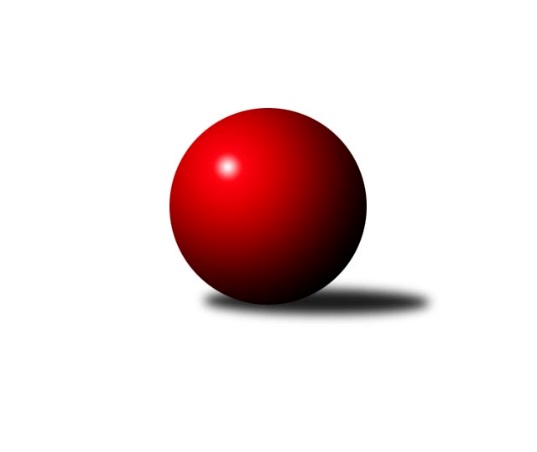 Č.7Ročník 2018/2019	24.5.2024 Středočeský krajský přebor I. třídy 2018/2019Statistika 7. kolaTabulka družstev:		družstvo	záp	výh	rem	proh	skore	sety	průměr	body	plné	dorážka	chyby	1.	KK Vlašim A	7	7	0	0	45.5 : 10.5 	(55.5 : 28.5)	2513	14	1738	775	41.7	2.	KK SDS Sadská B	7	4	2	1	38.0 : 18.0 	(52.5 : 31.5)	2491	10	1744	748	37.7	3.	KK Kosmonosy B	7	4	1	2	31.5 : 24.5 	(52.5 : 31.5)	2470	9	1713	757	40.1	4.	KK Vlašim B	7	4	1	2	30.5 : 25.5 	(44.5 : 39.5)	2460	9	1723	737	53.3	5.	TJ Sokol Tehovec B	7	3	1	3	24.0 : 32.0 	(29.5 : 54.5)	2389	7	1703	686	54.4	6.	TJ Sokol Benešov C	7	2	2	3	24.5 : 31.5 	(38.0 : 46.0)	2377	6	1667	710	54.9	7.	TJ Sokol Kostelec nad Černými lesy A	7	2	1	4	24.0 : 32.0 	(40.0 : 44.0)	2424	5	1702	721	41.4	8.	TJ Sparta Kutná Hora C	7	2	1	4	20.0 : 36.0 	(34.0 : 50.0)	2435	5	1698	737	44.9	9.	TJ Sokol Červené Pečky A	7	2	0	5	30.0 : 26.0 	(45.5 : 38.5)	2459	4	1727	731	39.1	10.	TJ Kovohutě Příbram B	7	0	1	6	12.0 : 44.0 	(28.0 : 56.0)	2317	1	1657	660	58Tabulka doma:		družstvo	záp	výh	rem	proh	skore	sety	průměr	body	maximum	minimum	1.	KK Vlašim A	4	4	0	0	26.0 : 6.0 	(32.0 : 16.0)	2536	8	2681	2442	2.	KK SDS Sadská B	4	3	1	0	25.0 : 7.0 	(34.5 : 13.5)	2622	7	2682	2479	3.	TJ Sokol Tehovec B	4	3	1	0	21.0 : 11.0 	(23.5 : 24.5)	2425	7	2502	2362	4.	KK Vlašim B	3	2	1	0	15.0 : 9.0 	(20.5 : 15.5)	2468	5	2496	2419	5.	TJ Sokol Benešov C	4	2	1	1	15.5 : 16.5 	(24.5 : 23.5)	2410	5	2463	2332	6.	TJ Sokol Červené Pečky A	3	2	0	1	19.0 : 5.0 	(26.0 : 10.0)	2526	4	2560	2500	7.	KK Kosmonosy B	3	2	0	1	14.5 : 9.5 	(21.5 : 14.5)	2567	4	2599	2519	8.	TJ Sokol Kostelec nad Černými lesy A	3	1	0	2	11.0 : 13.0 	(19.0 : 17.0)	2414	2	2441	2391	9.	TJ Sparta Kutná Hora C	3	1	0	2	9.0 : 15.0 	(18.0 : 18.0)	2499	2	2533	2455	10.	TJ Kovohutě Příbram B	4	0	1	3	9.0 : 23.0 	(19.0 : 29.0)	2288	1	2337	2210Tabulka venku:		družstvo	záp	výh	rem	proh	skore	sety	průměr	body	maximum	minimum	1.	KK Vlašim A	3	3	0	0	19.5 : 4.5 	(23.5 : 12.5)	2506	6	2607	2415	2.	KK Kosmonosy B	4	2	1	1	17.0 : 15.0 	(31.0 : 17.0)	2446	5	2502	2380	3.	KK Vlašim B	4	2	0	2	15.5 : 16.5 	(24.0 : 24.0)	2432	4	2591	2320	4.	KK SDS Sadská B	3	1	1	1	13.0 : 11.0 	(18.0 : 18.0)	2448	3	2516	2412	5.	TJ Sokol Kostelec nad Černými lesy A	4	1	1	2	13.0 : 19.0 	(21.0 : 27.0)	2426	3	2483	2307	6.	TJ Sparta Kutná Hora C	4	1	1	2	11.0 : 21.0 	(16.0 : 32.0)	2419	3	2451	2385	7.	TJ Sokol Benešov C	3	0	1	2	9.0 : 15.0 	(13.5 : 22.5)	2366	1	2437	2288	8.	TJ Kovohutě Příbram B	3	0	0	3	3.0 : 21.0 	(9.0 : 27.0)	2326	0	2341	2311	9.	TJ Sokol Tehovec B	3	0	0	3	3.0 : 21.0 	(6.0 : 30.0)	2371	0	2399	2328	10.	TJ Sokol Červené Pečky A	4	0	0	4	11.0 : 21.0 	(19.5 : 28.5)	2442	0	2513	2384Tabulka podzimní části:		družstvo	záp	výh	rem	proh	skore	sety	průměr	body	doma	venku	1.	KK Vlašim A	7	7	0	0	45.5 : 10.5 	(55.5 : 28.5)	2513	14 	4 	0 	0 	3 	0 	0	2.	KK SDS Sadská B	7	4	2	1	38.0 : 18.0 	(52.5 : 31.5)	2491	10 	3 	1 	0 	1 	1 	1	3.	KK Kosmonosy B	7	4	1	2	31.5 : 24.5 	(52.5 : 31.5)	2470	9 	2 	0 	1 	2 	1 	1	4.	KK Vlašim B	7	4	1	2	30.5 : 25.5 	(44.5 : 39.5)	2460	9 	2 	1 	0 	2 	0 	2	5.	TJ Sokol Tehovec B	7	3	1	3	24.0 : 32.0 	(29.5 : 54.5)	2389	7 	3 	1 	0 	0 	0 	3	6.	TJ Sokol Benešov C	7	2	2	3	24.5 : 31.5 	(38.0 : 46.0)	2377	6 	2 	1 	1 	0 	1 	2	7.	TJ Sokol Kostelec nad Černými lesy A	7	2	1	4	24.0 : 32.0 	(40.0 : 44.0)	2424	5 	1 	0 	2 	1 	1 	2	8.	TJ Sparta Kutná Hora C	7	2	1	4	20.0 : 36.0 	(34.0 : 50.0)	2435	5 	1 	0 	2 	1 	1 	2	9.	TJ Sokol Červené Pečky A	7	2	0	5	30.0 : 26.0 	(45.5 : 38.5)	2459	4 	2 	0 	1 	0 	0 	4	10.	TJ Kovohutě Příbram B	7	0	1	6	12.0 : 44.0 	(28.0 : 56.0)	2317	1 	0 	1 	3 	0 	0 	3Tabulka jarní části:		družstvo	záp	výh	rem	proh	skore	sety	průměr	body	doma	venku	1.	TJ Sokol Tehovec B	0	0	0	0	0.0 : 0.0 	(0.0 : 0.0)	0	0 	0 	0 	0 	0 	0 	0 	2.	TJ Sparta Kutná Hora C	0	0	0	0	0.0 : 0.0 	(0.0 : 0.0)	0	0 	0 	0 	0 	0 	0 	0 	3.	TJ Sokol Benešov C	0	0	0	0	0.0 : 0.0 	(0.0 : 0.0)	0	0 	0 	0 	0 	0 	0 	0 	4.	KK SDS Sadská B	0	0	0	0	0.0 : 0.0 	(0.0 : 0.0)	0	0 	0 	0 	0 	0 	0 	0 	5.	KK Vlašim A	0	0	0	0	0.0 : 0.0 	(0.0 : 0.0)	0	0 	0 	0 	0 	0 	0 	0 	6.	KK Kosmonosy B	0	0	0	0	0.0 : 0.0 	(0.0 : 0.0)	0	0 	0 	0 	0 	0 	0 	0 	7.	TJ Sokol Červené Pečky A	0	0	0	0	0.0 : 0.0 	(0.0 : 0.0)	0	0 	0 	0 	0 	0 	0 	0 	8.	TJ Sokol Kostelec nad Černými lesy A	0	0	0	0	0.0 : 0.0 	(0.0 : 0.0)	0	0 	0 	0 	0 	0 	0 	0 	9.	TJ Kovohutě Příbram B	0	0	0	0	0.0 : 0.0 	(0.0 : 0.0)	0	0 	0 	0 	0 	0 	0 	0 	10.	KK Vlašim B	0	0	0	0	0.0 : 0.0 	(0.0 : 0.0)	0	0 	0 	0 	0 	0 	0 	0 Zisk bodů pro družstvo:		jméno hráče	družstvo	body	zápasy	v %	dílčí body	sety	v %	1.	Karel Drábek 	TJ Sokol Benešov C 	7	/	7	(100%)	13	/	14	(93%)	2.	Ladislav Hlaváček 	KK Vlašim A 	7	/	7	(100%)	11	/	14	(79%)	3.	Václav Tůma 	KK Vlašim A 	6	/	7	(86%)	12	/	14	(86%)	4.	Pavel Hietenbal 	TJ Sokol Červené Pečky A 	6	/	7	(86%)	11	/	14	(79%)	5.	Jiří Miláček 	KK SDS Sadská B 	6	/	7	(86%)	10	/	14	(71%)	6.	Ondrej Troják 	KK Kosmonosy B 	5	/	5	(100%)	10	/	10	(100%)	7.	Břetislav Vystrčil 	KK Kosmonosy B 	5	/	5	(100%)	10	/	10	(100%)	8.	Jan Svoboda 	KK SDS Sadská B 	5	/	6	(83%)	10	/	12	(83%)	9.	Jan Suchánek 	KK SDS Sadská B 	5	/	6	(83%)	9	/	12	(75%)	10.	Vladislav Pessr 	KK Vlašim B 	5	/	6	(83%)	8	/	12	(67%)	11.	Pavel Kořínek 	TJ Sokol Červené Pečky A 	5	/	7	(71%)	10	/	14	(71%)	12.	Michal Brachovec 	TJ Sokol Kostelec nad Černými lesy A 	5	/	7	(71%)	9	/	14	(64%)	13.	Miloslav Budský 	TJ Sokol Kostelec nad Černými lesy A 	5	/	7	(71%)	8	/	14	(57%)	14.	Karel Dvořák 	TJ Sokol Červené Pečky A 	5	/	7	(71%)	6.5	/	14	(46%)	15.	Jiří Kadleček 	KK Vlašim A 	4.5	/	6	(75%)	9	/	12	(75%)	16.	Jan Renka st.	KK SDS Sadská B 	4	/	5	(80%)	7.5	/	10	(75%)	17.	Jan Kumstát 	TJ Sokol Červené Pečky A 	4	/	5	(80%)	7	/	10	(70%)	18.	Josef Dotlačil 	KK Vlašim A 	4	/	5	(80%)	5	/	10	(50%)	19.	Luboš Zajíček 	KK Vlašim B 	4	/	6	(67%)	8	/	12	(67%)	20.	Ladislav Kalous 	TJ Sokol Benešov C 	4	/	6	(67%)	8	/	12	(67%)	21.	Jan Renka ml.	KK SDS Sadská B 	4	/	6	(67%)	7	/	12	(58%)	22.	František Pícha 	KK Vlašim B 	4	/	6	(67%)	6	/	12	(50%)	23.	Jiří Chaloupka 	TJ Sokol Tehovec B 	4	/	6	(67%)	5.5	/	12	(46%)	24.	Václav Pufler 	TJ Sparta Kutná Hora C 	4	/	6	(67%)	5	/	12	(42%)	25.	Jiří Halfar 	TJ Sparta Kutná Hora C 	4	/	7	(57%)	6	/	14	(43%)	26.	Jaroslav Hojka 	KK SDS Sadská B 	3	/	4	(75%)	5	/	8	(63%)	27.	Libor Henych 	TJ Sokol Červené Pečky A 	3	/	4	(75%)	5	/	8	(63%)	28.	Miroslav Pessr 	KK Vlašim B 	3	/	5	(60%)	7	/	10	(70%)	29.	Milan Černý 	KK Vlašim A 	3	/	5	(60%)	6	/	10	(60%)	30.	Jitka Drábková 	TJ Sokol Benešov C 	3	/	5	(60%)	5.5	/	10	(55%)	31.	Vlastimil Pírek 	KK Vlašim A 	3	/	5	(60%)	5.5	/	10	(55%)	32.	Vladislav Tajč 	KK Kosmonosy B 	3	/	6	(50%)	6	/	12	(50%)	33.	Petr Kříž 	TJ Kovohutě Příbram B 	3	/	6	(50%)	6	/	12	(50%)	34.	Tomáš Bílek 	TJ Sokol Tehovec B 	3	/	6	(50%)	5	/	12	(42%)	35.	Václav Šefl 	TJ Kovohutě Příbram B 	3	/	7	(43%)	9	/	14	(64%)	36.	Václav Pufler 	TJ Sparta Kutná Hora C 	3	/	7	(43%)	8	/	14	(57%)	37.	Jiří Řehoř 	KK Kosmonosy B 	3	/	7	(43%)	7	/	14	(50%)	38.	Pavel Vojta 	KK Vlašim B 	3	/	7	(43%)	7	/	14	(50%)	39.	Antonín Smrček 	TJ Sokol Červené Pečky A 	3	/	7	(43%)	6	/	14	(43%)	40.	Jan Volhejn 	TJ Sokol Tehovec B 	3	/	7	(43%)	4	/	14	(29%)	41.	Antonín Beran 	KK Vlašim B 	2.5	/	5	(50%)	5	/	10	(50%)	42.	Tomáš Hašek 	KK Vlašim A 	2	/	3	(67%)	2	/	6	(33%)	43.	Leoš Chalupa 	KK Vlašim A 	2	/	4	(50%)	5	/	8	(63%)	44.	Michaela Bílková 	TJ Sokol Tehovec B 	2	/	4	(50%)	3	/	8	(38%)	45.	Zdeněk Lukáš 	TJ Kovohutě Příbram B 	2	/	5	(40%)	4	/	10	(40%)	46.	Tomáš Vavřinec 	TJ Sokol Tehovec B 	2	/	5	(40%)	2.5	/	10	(25%)	47.	Ondřej Majerčík 	KK Kosmonosy B 	2	/	6	(33%)	7	/	12	(58%)	48.	Miloš Lédl 	KK SDS Sadská B 	2	/	6	(33%)	3	/	12	(25%)	49.	David Novák 	TJ Sokol Kostelec nad Černými lesy A 	2	/	7	(29%)	7	/	14	(50%)	50.	Jan Cukr 	TJ Sokol Tehovec B 	2	/	7	(29%)	4.5	/	14	(32%)	51.	Miroslav Šplíchal 	TJ Sokol Kostelec nad Černými lesy A 	2	/	7	(29%)	3	/	14	(21%)	52.	Karel Hašek 	TJ Sokol Benešov C 	1.5	/	3	(50%)	3	/	6	(50%)	53.	Aleš Mlejnek 	KK Kosmonosy B 	1	/	1	(100%)	2	/	2	(100%)	54.	Patrik Matějček 	TJ Sokol Kostelec nad Černými lesy A 	1	/	1	(100%)	2	/	2	(100%)	55.	Václav Hrouda 	TJ Sokol Tehovec B 	1	/	1	(100%)	2	/	2	(100%)	56.	Marie Šturmová 	KK SDS Sadská B 	1	/	1	(100%)	1	/	2	(50%)	57.	Luboš Trna 	KK Vlašim B 	1	/	2	(50%)	1.5	/	4	(38%)	58.	Miroslav Prchal 	TJ Kovohutě Příbram B 	1	/	2	(50%)	1	/	4	(25%)	59.	Jaroslava Soukenková 	TJ Sokol Kostelec nad Černými lesy A 	1	/	3	(33%)	4	/	6	(67%)	60.	Jakub Vaněk 	TJ Sparta Kutná Hora C 	1	/	3	(33%)	3	/	6	(50%)	61.	Miloslav Dlabač 	TJ Sokol Tehovec B 	1	/	4	(25%)	3	/	8	(38%)	62.	Martin Malkovský 	TJ Sokol Kostelec nad Černými lesy A 	1	/	4	(25%)	3	/	8	(38%)	63.	Adam Janda 	TJ Sparta Kutná Hora C 	1	/	5	(20%)	5	/	10	(50%)	64.	Jiří Řehoř 	KK Kosmonosy B 	1	/	5	(20%)	4.5	/	10	(45%)	65.	František Zahajský 	TJ Sokol Kostelec nad Černými lesy A 	1	/	5	(20%)	4	/	10	(40%)	66.	Karel Palát 	TJ Sokol Benešov C 	1	/	5	(20%)	3.5	/	10	(35%)	67.	Václav Šobíšek 	TJ Sokol Benešov C 	1	/	5	(20%)	3	/	10	(30%)	68.	Pavel Zimmerhakl 	KK Kosmonosy B 	1	/	6	(17%)	5	/	12	(42%)	69.	Josef Matoušek 	TJ Sokol Benešov C 	1	/	6	(17%)	2	/	12	(17%)	70.	Jiří Kavalír 	TJ Sparta Kutná Hora C 	1	/	7	(14%)	5	/	14	(36%)	71.	Jaroslav Chmel 	TJ Kovohutě Příbram B 	1	/	7	(14%)	5	/	14	(36%)	72.	Věroslav Řípa 	KK Kosmonosy B 	0.5	/	1	(50%)	1	/	2	(50%)	73.	Jaromír Fajmon 	TJ Sparta Kutná Hora C 	0	/	1	(0%)	0	/	2	(0%)	74.	Martin Vaněk 	TJ Sparta Kutná Hora C 	0	/	1	(0%)	0	/	2	(0%)	75.	Klára Burdková 	TJ Sokol Tehovec B 	0	/	1	(0%)	0	/	2	(0%)	76.	Veronika Šatavová 	TJ Sokol Kostelec nad Černými lesy A 	0	/	1	(0%)	0	/	2	(0%)	77.	Jan Pěkný 	KK Vlašim B 	0	/	2	(0%)	1	/	4	(25%)	78.	Josef Šebor 	TJ Sokol Červené Pečky A 	0	/	2	(0%)	0	/	4	(0%)	79.	Ladislav Žebrakovský 	TJ Sokol Benešov C 	0	/	2	(0%)	0	/	4	(0%)	80.	Leopold Chalupa 	KK Vlašim B 	0	/	3	(0%)	1	/	6	(17%)	81.	Jiří Plešingr 	TJ Sokol Červené Pečky A 	0	/	3	(0%)	0	/	6	(0%)	82.	Milena Čapková 	TJ Kovohutě Příbram B 	0	/	4	(0%)	2.5	/	8	(31%)	83.	Vladimír Pergl 	TJ Kovohutě Příbram B 	0	/	4	(0%)	0.5	/	8	(6%)	84.	Antonín Brunclík 	TJ Sparta Kutná Hora C 	0	/	5	(0%)	2	/	10	(20%)	85.	Václav Kodet 	TJ Kovohutě Příbram B 	0	/	5	(0%)	0	/	10	(0%)Průměry na kuželnách:		kuželna	průměr	plné	dorážka	chyby	výkon na hráče	1.	KK Kosmonosy, 1-6	2532	1743	788	42.3	(422.1)	2.	Poděbrady, 1-4	2525	1745	780	41.1	(421.0)	3.	TJ Sparta Kutná Hora, 1-4	2496	1752	743	50.0	(416.0)	4.	TJ Sokol Červené Pečky, 1-4	2462	1714	748	36.7	(410.4)	5.	Spartak Vlašim, 1-4	2454	1708	745	49.1	(409.0)	6.	TJ Sokol Kostelec nad Černými lesy, 1-4	2417	1691	726	41.0	(402.9)	7.	TJ Sokol Tehovec, 1-4	2417	1701	715	49.6	(402.8)	8.	Benešov, 1-4	2416	1717	698	55.3	(402.7)	9.	TJ Kovohutě Příbram, 1-4	2317	1637	679	48.0	(386.3)Nejlepší výkony na kuželnách:KK Kosmonosy, 1-6KK Vlašim A	2607	2. kolo	Břetislav Vystrčil 	KK Kosmonosy B	474	2. koloKK Kosmonosy B	2599	4. kolo	Václav Tůma 	KK Vlašim A	473	2. koloKK Kosmonosy B	2582	6. kolo	Václav Pufler 	TJ Sparta Kutná Hora C	469	6. koloKK Kosmonosy B	2519	2. kolo	Ondrej Troják 	KK Kosmonosy B	463	4. koloTJ Sparta Kutná Hora C	2451	6. kolo	Ladislav Hlaváček 	KK Vlašim A	455	2. koloTJ Sokol Benešov C	2437	4. kolo	Pavel Zimmerhakl 	KK Kosmonosy B	454	6. kolo		. kolo	Ondrej Troják 	KK Kosmonosy B	450	6. kolo		. kolo	Břetislav Vystrčil 	KK Kosmonosy B	450	4. kolo		. kolo	Aleš Mlejnek 	KK Kosmonosy B	448	2. kolo		. kolo	Josef Dotlačil 	KK Vlašim A	440	2. koloPoděbrady, 1-4KK SDS Sadská B	2682	4. kolo	Jan Renka st.	KK SDS Sadská B	503	2. koloKK SDS Sadská B	2677	2. kolo	Jan Renka st.	KK SDS Sadská B	492	4. koloKK SDS Sadská B	2650	6. kolo	Jiří Miláček 	KK SDS Sadská B	482	6. koloTJ Sokol Červené Pečky A	2513	6. kolo	Miloš Lédl 	KK SDS Sadská B	469	4. koloTJ Sokol Kostelec nad Černými lesy A	2480	1. kolo	Jiří Miláček 	KK SDS Sadská B	462	2. koloKK SDS Sadská B	2479	1. kolo	Pavel Kořínek 	TJ Sokol Červené Pečky A	462	6. koloTJ Sokol Tehovec B	2399	4. kolo	Jaroslav Hojka 	KK SDS Sadská B	460	1. koloTJ Kovohutě Příbram B	2327	2. kolo	Pavel Hietenbal 	TJ Sokol Červené Pečky A	460	6. kolo		. kolo	Jan Svoboda 	KK SDS Sadská B	459	6. kolo		. kolo	Jan Cukr 	TJ Sokol Tehovec B	458	4. koloTJ Sparta Kutná Hora, 1-4KK Vlašim B	2591	5. kolo	Václav Pufler 	TJ Sparta Kutná Hora C	460	2. koloTJ Sparta Kutná Hora C	2533	5. kolo	Vladislav Pessr 	KK Vlašim B	457	5. koloKK SDS Sadská B	2516	7. kolo	Václav Pufler 	TJ Sparta Kutná Hora C	456	5. koloTJ Sparta Kutná Hora C	2510	7. kolo	Miroslav Pessr 	KK Vlašim B	442	5. koloTJ Sparta Kutná Hora C	2455	2. kolo	Luboš Zajíček 	KK Vlašim B	440	5. koloTJ Sokol Benešov C	2372	2. kolo	Jan Svoboda 	KK SDS Sadská B	436	7. kolo		. kolo	Adam Janda 	TJ Sparta Kutná Hora C	435	7. kolo		. kolo	Adam Janda 	TJ Sparta Kutná Hora C	435	5. kolo		. kolo	František Pícha 	KK Vlašim B	434	5. kolo		. kolo	Jan Renka ml.	KK SDS Sadská B	433	7. koloTJ Sokol Červené Pečky, 1-4TJ Sokol Červené Pečky A	2560	7. kolo	Antonín Smrček 	TJ Sokol Červené Pečky A	449	5. koloTJ Sokol Červené Pečky A	2517	3. kolo	Karel Dvořák 	TJ Sokol Červené Pečky A	449	7. koloKK Kosmonosy B	2502	5. kolo	Antonín Smrček 	TJ Sokol Červené Pečky A	447	3. koloTJ Sokol Červené Pečky A	2500	5. kolo	Pavel Kořínek 	TJ Sokol Červené Pečky A	443	7. koloTJ Sparta Kutná Hora C	2385	3. kolo	Antonín Smrček 	TJ Sokol Červené Pečky A	442	7. koloTJ Kovohutě Příbram B	2311	7. kolo	Vladislav Tajč 	KK Kosmonosy B	436	5. kolo		. kolo	Karel Dvořák 	TJ Sokol Červené Pečky A	436	3. kolo		. kolo	Václav Šefl 	TJ Kovohutě Příbram B	432	7. kolo		. kolo	Ondrej Troják 	KK Kosmonosy B	432	5. kolo		. kolo	Karel Dvořák 	TJ Sokol Červené Pečky A	431	5. koloSpartak Vlašim, 1-4KK Vlašim A	2681	6. kolo	Ladislav Hlaváček 	KK Vlašim A	485	6. koloKK Vlašim A	2572	5. kolo	Václav Tůma 	KK Vlašim A	476	6. koloKK Vlašim B	2496	4. kolo	Vlastimil Pírek 	KK Vlašim A	471	6. koloKK Kosmonosy B	2495	7. kolo	Ondrej Troják 	KK Kosmonosy B	471	7. koloKK Vlašim B	2488	7. kolo	Ladislav Hlaváček 	KK Vlašim A	457	5. koloTJ Sokol Červené Pečky A	2463	4. kolo	Miroslav Pessr 	KK Vlašim B	452	4. koloKK Vlašim A	2450	1. kolo	Vladislav Pessr 	KK Vlašim B	446	2. koloKK Vlašim A	2442	3. kolo	Jan Renka st.	KK SDS Sadská B	446	3. koloTJ Sokol Kostelec nad Černými lesy A	2434	5. kolo	Jiří Kadleček 	KK Vlašim A	446	1. koloKK Vlašim B	2419	2. kolo	Vlastimil Pírek 	KK Vlašim A	445	5. koloTJ Sokol Kostelec nad Černými lesy, 1-4TJ Sokol Kostelec nad Černými lesy A	2441	2. kolo	Pavel Hietenbal 	TJ Sokol Červené Pečky A	446	2. koloTJ Sparta Kutná Hora C	2433	4. kolo	Luboš Zajíček 	KK Vlašim B	445	6. koloKK Vlašim B	2419	6. kolo	Václav Pufler 	TJ Sparta Kutná Hora C	431	4. koloTJ Sokol Kostelec nad Černými lesy A	2411	4. kolo	Miloslav Budský 	TJ Sokol Kostelec nad Černými lesy A	430	6. koloTJ Sokol Červené Pečky A	2408	2. kolo	Michal Brachovec 	TJ Sokol Kostelec nad Černými lesy A	428	2. koloTJ Sokol Kostelec nad Černými lesy A	2391	6. kolo	David Novák 	TJ Sokol Kostelec nad Černými lesy A	425	6. kolo		. kolo	Vladislav Pessr 	KK Vlašim B	423	6. kolo		. kolo	David Novák 	TJ Sokol Kostelec nad Černými lesy A	423	2. kolo		. kolo	Miroslav Šplíchal 	TJ Sokol Kostelec nad Černými lesy A	419	4. kolo		. kolo	Karel Dvořák 	TJ Sokol Červené Pečky A	418	2. koloTJ Sokol Tehovec, 1-4TJ Sokol Tehovec B	2502	7. kolo	Jan Cukr 	TJ Sokol Tehovec B	440	7. koloTJ Sokol Kostelec nad Černými lesy A	2483	7. kolo	Tomáš Bílek 	TJ Sokol Tehovec B	439	7. koloTJ Sokol Tehovec B	2419	5. kolo	Miloslav Budský 	TJ Sokol Kostelec nad Černými lesy A	431	7. koloTJ Sokol Tehovec B	2417	3. kolo	Tomáš Vavřinec 	TJ Sokol Tehovec B	431	5. koloKK Kosmonosy B	2407	3. kolo	Jiří Chaloupka 	TJ Sokol Tehovec B	430	1. koloTJ Sparta Kutná Hora C	2405	1. kolo	Miloslav Dlabač 	TJ Sokol Tehovec B	429	1. koloTJ Sokol Tehovec B	2362	1. kolo	David Novák 	TJ Sokol Kostelec nad Černými lesy A	426	7. koloTJ Kovohutě Příbram B	2341	5. kolo	Petr Kříž 	TJ Kovohutě Příbram B	425	5. kolo		. kolo	Vladislav Tajč 	KK Kosmonosy B	424	3. kolo		. kolo	Martin Malkovský 	TJ Sokol Kostelec nad Černými lesy A	422	7. koloBenešov, 1-4KK Vlašim A	2495	7. kolo	Ladislav Kalous 	TJ Sokol Benešov C	462	3. koloTJ Sokol Benešov C	2463	1. kolo	Ladislav Kalous 	TJ Sokol Benešov C	454	5. koloTJ Sokol Benešov C	2427	3. kolo	Josef Dotlačil 	KK Vlašim A	449	7. koloTJ Sokol Benešov C	2418	5. kolo	Karel Drábek 	TJ Sokol Benešov C	443	1. koloKK SDS Sadská B	2412	5. kolo	Karel Drábek 	TJ Sokol Benešov C	442	7. koloKK Vlašim B	2398	3. kolo	Ladislav Kalous 	TJ Sokol Benešov C	440	7. koloTJ Sokol Červené Pečky A	2384	1. kolo	Karel Drábek 	TJ Sokol Benešov C	437	3. koloTJ Sokol Benešov C	2332	7. kolo	Karel Drábek 	TJ Sokol Benešov C	436	5. kolo		. kolo	Pavel Hietenbal 	TJ Sokol Červené Pečky A	433	1. kolo		. kolo	Václav Tůma 	KK Vlašim A	432	7. koloTJ Kovohutě Příbram, 1-4KK Vlašim A	2415	4. kolo	Břetislav Vystrčil 	KK Kosmonosy B	461	1. koloKK Kosmonosy B	2380	1. kolo	Petr Kříž 	TJ Kovohutě Příbram B	425	6. koloTJ Kovohutě Příbram B	2337	6. kolo	Jiří Kadleček 	KK Vlašim A	414	4. koloTJ Kovohutě Příbram B	2324	4. kolo	Karel Drábek 	TJ Sokol Benešov C	413	6. koloTJ Sokol Kostelec nad Černými lesy A	2307	3. kolo	Miloslav Budský 	TJ Sokol Kostelec nad Černými lesy A	412	3. koloTJ Sokol Benešov C	2288	6. kolo	Václav Tůma 	KK Vlašim A	407	4. koloTJ Kovohutě Příbram B	2281	3. kolo	Zdeněk Lukáš 	TJ Kovohutě Příbram B	404	3. koloTJ Kovohutě Příbram B	2210	1. kolo	Ladislav Kalous 	TJ Sokol Benešov C	403	6. kolo		. kolo	Václav Šefl 	TJ Kovohutě Příbram B	403	3. kolo		. kolo	Milan Černý 	KK Vlašim A	403	4. koloČetnost výsledků:	8.0 : 0.0	5x	7.0 : 1.0	1x	6.0 : 2.0	6x	5.5 : 2.5	1x	5.0 : 3.0	7x	4.0 : 4.0	5x	3.0 : 5.0	3x	2.5 : 5.5	1x	2.0 : 6.0	4x	1.0 : 7.0	2x